	Obecní úřad Dřevěnice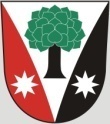 	Dřevěnice 56, 507 13 ŽelezniceVyřizuje:Lukavcová LudmilaDatum: 31.7.2013Naše č.j.: 82/2013/Luk 736 279 726 Lukavcová, 605 386 397 Mgr. VrabecDatové schránky: sska6siEmail: ou.drevenice@tiscali.czInternetové stránky: www.drevenice.wu.czZáměr prodeje pozemku KN 1245/1Zastupitelstvo obce Dřevěnice na svém zasedání dne 31. 7.2013 odsouhlasilo prodej pozemku:KN 1245/1 o výměře 3066 m2 – katastrální území Dřevěnice. Schváleným územním plánem je tento pozemek určen k zastavění rodinnými domky. V obci je ČOV, kanalizace, plyn a veřejný vodovod.Navržená cena za prodej je 250 Kč/m2.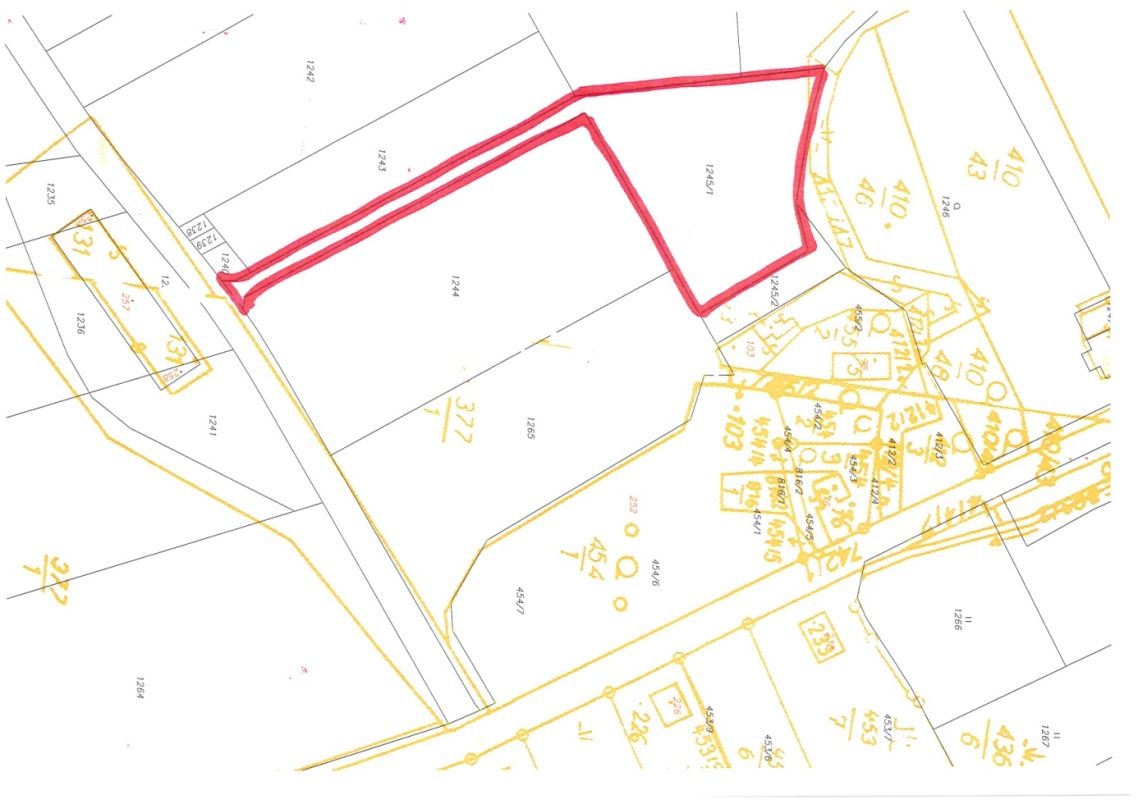 